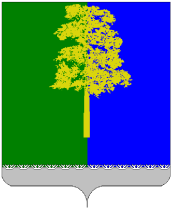 Муниципальное образование Кондинский районХанты-Мансийского автономного округа - ЮгрыАДМИНИСТРАЦИЯ КОНДИНСКОГО РАЙОНАУПРАВЛЕНИЕ КУЛЬТУРЫПРИКАЗ  от «13» декабря 2018 года                                                                                            № 131-ОДпгт. МеждуреченскийОб утверждении Порядка по осуществлению контроляза выполнением муниципального заданияна оказание муниципальных услуг (выполнение работ)подведомственными  учреждениями               В целях исполнения требований Федерального закона от 08 мая 2010 года  № 83-ФЗ «О внесении изменений в отдельные законодательные акты Российской Федерации в связи с совершенствованием правового положения государственных (муниципальных) положений»,  в соответствии с пунктом 10 статьи 2  постановления администрации Кондинского  района от 14 августа 2017 года  № 1256 «О порядке формирования муниципального задания на оказание муниципальных услуг (выполнение работ) муниципальными учреждениями Кондинского района и финансовом обеспечении его выполнения»,  ПРИКАЗЫВАЮ:          1. Утвердить Порядок  по осуществлению контроля за выполнением муниципального задания на оказание муниципальных услуг (выполнение работ) подведомственными учреждениями  (далее – Порядок) (приложение).          2. Признать  утратившим силу  приказ Управления культуры и молодёжной политики от 17 сентября 2013 года № 71-ОД «Об утверждении Положения о порядке мониторинга, контроля и оценки выполнения муниципальных заданий казенными, автономными и бюджетными учреждениями подведомственными управлению культуры и молодежной политики администрации Кондинского района».          3. Контроль за выполнением приказа оставляю за собой.Начальник управления                                                                                                      Г.В. Крылова/___/______________/_____                  ____________                          ______________________                дата ознакомления                                                подпись                                                            расшифровка подписи/___/______________/_____                  ____________                          ______________________                 дата ознакомления                                                подпись                                                           расшифровка подписи/___/______________/_____                  ____________                           ______________________                 дата ознакомления                                                подпись                                                           расшифровка подписи/___/______________/_____                 ____________                            ______________________                дата ознакомления                                                подпись                                                           расшифровка подписиПриложение к приказу Управления культуры                                                               от  13 декабря 2018 года № 131-ОДПорядок  по осуществлению контроля за выполнением муниципального задания на оказание муниципальных услуг (выполнение работ) подведомственными учреждениямиОбщие положения1.1.Порядок по осуществлению контроля за выполнением муниципального задания на оказание муниципальных услуг (выполнение работ) (далее - Порядок) разработан в соответствии с Бюджетным кодексом Российской Федерации и определяет механизм контроля за выполнением муниципального задания на оказание муниципальных услуг (выполнение работ) подведомственными учреждениями  главным распорядителем бюджетных средств (далее – Управление культуры).            1.2. Порядок  разработан в соответствии с:            -  Бюджетным кодексом Российской Федерации от 31.07.1998 года № 145-ФЗ;            -  Федеральным законом от 12.01.1996 года № 7-ФЗ «О некоммерческих организациях»;            - Федеральным законом от 08.05.2010 года  №83-ФЗ «О внесении изменений в отдельные законодательные акты Российской Федерации в связи с совершенствованием правового положения государственных (муниципальных) учреждений»;            - иными законами и нормативными актами Российской Федерации, правовыми актами администрации Кондинского района и Управления культуры администрации Кондинского района.            1.3. Основными задачами проведения контроля за выполнением муниципальных заданий являются:         установление соответствия фактического объема услуг (выполнения работ), оказанных учреждениями, плановым значениям, установленным муниципальным заданием;         установление соблюдения муниципальными учреждениями установленного порядка оказания муниципальных услуг (выполнения работ);         анализ причин отклонений в деятельности учреждений по исполнению муниципального задания (соотношение плановых и фактических значений результатов, осуществление дополнительных видов деятельности при невыполнении или некачественном выполнении основных видов деятельности);         своевременное принятие мер по обеспечению выполнения установленных показателей муниципальных заданий.  1.4. Для проведения контроля за выполнением муниципального задания используется следующая информация:-  утвержденный перечень муниципальных услуг (работ);-  стандарты (показатели) качества муниципальных услуг (работ);-  жалобы (претензии) потребителей на качество оказания муниципальных услуг (работ);-  статистические и отчетные данные;-  отчеты об исполнении муниципального задания;-  результаты проведения контрольных мероприятий;- результаты независимой оценки качества оказания услуг учреждениями культуры и дополнительного образования детей в сфере культуры.2.Формы и периодичность контроля2.1. Оценка выполнения муниципального задания на оказание муниципальных услуг (выполнение работ) осуществляется на основании отчетов о выполнении муниципального заданий (далее – отчет) по форме,  предусмотренной приложением 2 к  Положению о формировании муниципального  задания на оказание муниципальных услуг (выполнение работ) муниципальными учреждениями подведомственными управлению культуры администрации Кондинского района и финансовом обеспечении его выполнения, утвержденного приказом управления культуры администрации Кондинского района от 30 мая 2018 года № 65-ОД «Об утверждении Положения «О порядке формирования муниципального задания на оказание муниципальных услуг (выполнение работ) муниципальными учреждениями подведомственными управлению культуры администрации Кондинского района и финансовом обеспечении его выполнения».2.2. Отчетными периодами являются:- I квартал текущего финансового года;	- II квартал текущего финансового года;- III квартал текущего финансового года;- предварительный отчет за текущий финансовый год (по итогам 11 месяцев финансового года);- 12 месяцев (отчетный финансовый год).2.3. Отчеты предоставляются  муниципальными бюджетными учреждениями в управление культуры:за I, II, III кварталы – не позднее 15 числа месяца следующего за отчетным кварталом.предварительный за год  – до 15 декабря текущего года;за год – не позднее 20 числа месяца следующего за отчетным.2.4. Управление культуры не позднее 25 рабочих дней со дня предоставления годовых отчетов размещает на официальном сайте администрации Кондинского района по адресу  http://www.admkonda.ru сводную информацию  за отчетный год по результатам исполнения муниципального задания по форме Приложение  к настоящему Порядку.2.5. По результатам ежеквартальной оценки выполнения муниципального задания Управление культуры может принимать решение о его корректировке учреждению, если указанные изменения не приведут к увеличению общего объема бюджетных ассигнований на оказание муниципальных услуг, предусмотренных в бюджете на текущий финансовый год.В случае выявления значительных отклонений от установленных в муниципальном задании требований к качеству предоставления муниципальных услуг Управление культуры проводит анализ причин невыполнения указанных требований и принимает меры для их устранения.2.6. Аналитическая записка содержит:1) характеристику фактических результатов выполнения муниципального задания;2) характеристику факторов, повлиявших на отклонение фактического результата выполнения муниципального задания от запланированного;3) характеристику перспектив выполнения муниципального задания в соответствии с утвержденными объемами муниципального задания;4) перечень и описание мер, принятых по результатам мониторинга, включая формирование планов по решению выявленных проблем.2.7. Оценка выполнения учреждениями муниципального задания (требуемых результатов работы) по результатам года производится Управлением культуры с использованием следующих критериев:- объем оказания муниципальных услуг (работ) (К1);- качество оказания муниципальных услуг (работ)  (К2);- полнота и эффективность использования бюджетных средств на выполнение муниципального задания (К3).2.8. Оценка выполнения учреждениями муниципального задания за год производится Управлением культуры  по следующей методике:а) расчет итоговой оценки выполнения муниципального задания проводится в четыре этапа, раздельно по каждому из критериев оценки выполнения муниципального задания:1-й этап - расчет К1 - оценка выполнения муниципального задания по критерию «объем оказания муниципальной  услуги (работы)»;2-й этап - расчет К2 - оценка выполнения муниципального задания по критерию «качество оказания муниципальной  услуги (работы)»;3-й этап - расчет К3 - оценка выполнения муниципального задания по критерию «полнота и эффективность использования бюджетных средств на выполнение муниципального задания»;4-й этап - итоговая оценка выполнения муниципального задания для каждой муниципальной услуги (работы);б) итоговая оценка выполнения муниципального задания не является абсолютным и однозначным показателем степени выполнения муниципального задания. Каждый критерий подлежит самостоятельному анализу причин его выполнения (или невыполнения) при подведении итогов деятельности муниципального учреждения по выполнению муниципального задания;в) расчет К1 - оценка выполнения муниципального задания по критерию оценки «объем оказания муниципальной  услуги (работы)» производится по следующей формуле:К1 =  сумма К1i / N, гдеК1i  - оценка выполнения муниципального задания по каждому из показателей, указанных в муниципальном задании и характеризующий объем оказываемых услуг (работ);N - число показателей, указанных в муниципальном задании на оказание конкретной муниципальной услуги (работы).Расчет К1i – оценка выполнения муниципального задания по каждому из показателей, характеризующих объем оказываемых муниципальных услуг (работ), производится следующим образом:К1i = К1ф / К1пл х 100% , где:К1ф – фактическое значение показателя объема оказания муниципальной услуги (работы);К1пл – плановое значение показателя объема оказания муниципальной услуги (работы).          Оценка выполнения муниципального задания по критерию «объем оказания муниципальной  услуги  (работы)»  осуществляется в соответствии с таблицей 1:Таблица 1         г) расчет К2 – оценка выполнения муниципального задания по критерию «качество оказания муниципальной  услуги (работы)» производится по следующей формуле:К2 = сумма К2i / N,  где:К2i - оценка выполнения муниципального задания по каждому из показателей, указанных в муниципальном задании и характеризующих качество оказываемых муниципальных услуг (работ);N - число показателей, указанных в муниципальном задании на оказание конкретной муниципальной услуги (работы).Расчет К2i - оценка выполнения муниципального задания по каждому из показателей, характеризующих качество оказываемых муниципальных услуг (работ), производится следующим образом:К2i = К2фi / К2плi x 100%, где:К2фi - фактическое значение показателя, характеризующего качество оказываемых муниципальных услуг (работ);К2плi - плановое значение показателя, характеризующего качество оказываемых муниципальных услуг (работ).Оценка выполнения муниципального задания по критерию «качество оказания муниципальной  услуги (работы)» осуществляется в соответствии с таблицей 2:Таблица 2д) расчет К3 - оценка выполнения муниципального задания по критерию оценки «полнота и эффективность использования средств бюджета на выполнение муниципального задания» производится по следующей формуле:К3 = К3 кассовое/ К3рн x 100, где:К3кассовое - кассовое исполнение бюджета на выполнение муниципального задания;К3рн – расчетный нормативный объем бюджетных средств на выполнение  муниципального задания.Оценка выполнения муниципального задания по критерию «полнота и эффективность использования средств бюджета на выполнение муниципального задания» осуществляется в соответствии с таблицей 3:Таблица 3е) итоговая оценка выполнения муниципального задания для каждой муниципальной услуги (работы)  определяется по следующей  формуле:итоговая оценка = (К1 + К2 + К3)/3,где:
итоговая оценка - итоговая оценка выполнения муниципального задания на оказание муниципальной услуги (работы)/ на количество критериев.Итоговая оценка выполнения муниципального задания по каждой муниципальной услуге (работе)  осуществляется в соответствии с таблицей 4:Таблица 4                ж) Сводные итоги выполнения муниципального задания на оказание муниципальных услуг (работ) отображаются в форме (приложение к Порядку  по осуществлению контроля за выполнением муниципального задания на оказание муниципальных услуг (выполнение работ) подведомственными учреждениями.  3. Итоги контроля за исполнением муниципального задания 3.1. По результатам итоговой оценки выполнения муниципального задания Управление культуры в рамках, установленных Бюджетным кодексом Российской Федерации, вправе сокращать объемы утвержденных бюджетных ассигнований на текущий финансовый год учреждениям, не выполнившим муниципальное задание; в пределах высвободившихся в связи с этим средств - увеличивать бюджетные ассигнования учреждениям, добившимся повышения качества муниципальных услуг (работ) и (или) увеличившим их объем.3.2. При формировании муниципального задания на очередной финансовый год Управление культуры учитывает результаты итоговой оценки его выполнения за отчетный финансовый год.3.3. При проведении мониторинга и контроля исполнения муниципальных заданий дополнительно учитывается степень удовлетворенности населения качеством предоставляемых муниципальных услуг, определяемая в ходе проведения социологических опросов населения (мониторинга).3.4. Для обеспечения прав населения муниципального образования Кондинский район на получение сведений о качестве предоставляемых муниципальных услугах ежегодно Управление культуры обеспечивает размещение на официальном сайте администрации Кондинского района, информации, содержащей сведения о результатах социологических опросов населения (мониторинг) об уровне удовлетворенности граждан качеством оказания услуг. Приложение к Порядку  по осуществлению контроля за выполнением муниципального задания на оказание муниципальных услуг (выполнение работ) подведомственными учреждениямиОтчетпо выполнению  муниципального задания на оказание муниципальных услуг (выполнение работ)__________________________________________________________________ наименование муниципального учреждения, оказывающего муниципальную услуг (выполняющего работу)                                        Руководитель муниципального учреждения _________________    /________________________/                                           (фамилия, имя, отчество)                                                        «_______»________________________20___годаЗначение К1ОценкаК1>100%Муниципальное задание перевыполнено 95%<=К1<=100%Муниципальное задание выполнено в полном объемеК1<95%Муниципальное задание не выполненоЗначение К2ОценкаК2>100%Муниципальное задание перевыполнено 95%<=К2<=100%Муниципальное задание выполнено в полном объемеК2<95%Муниципальное задание не выполненоЗначение К3ОценкаК3>100%Муниципальное задание перевыполнено с экономией95%<=К3<=100%Муниципальное задание выполнено в полном объемеК3<95%Муниципальное задание не выполненоЗначение оценкиИтоговая оценкаИтоговая оценка>100%Муниципальное задание перевыполнено 95%<=итоговая оценка<=100%Муниципальное задание выполнено в полном объемеИтоговая оценка<95%Муниципальное задание не выполненоНаименованиеучрежденияНаименованиеуслугиКритерии оценки выполнения муниципального заданияКритерии оценки выполнения муниципального заданияКритерии оценки выполнения муниципального заданияКритерии оценки выполнения муниципального заданияКритерии оценки выполнения муниципального заданияКритерии оценки выполнения муниципального заданияКритерии оценки выполнения муниципального заданияКритерии оценки выполнения муниципального заданияКритерии оценки выполнения муниципального заданияКритерии оценки выполнения муниципального заданияКритерии оценки выполнения муниципального заданияКритерии оценки выполнения муниципального заданияКритерии оценки выполнения муниципального заданияИТОГОВАЯНаименованиеучрежденияНаименованиеуслугиК1 «объем оказания муниципальной  услуги (работы)»К1 «объем оказания муниципальной  услуги (работы)»К1 «объем оказания муниципальной  услуги (работы)»К1 «объем оказания муниципальной  услуги (работы)»К1 «объем оказания муниципальной  услуги (работы)»К2 «качество оказания муниципальной  услуги (работы)»К2 «качество оказания муниципальной  услуги (работы)»К2 «качество оказания муниципальной  услуги (работы)»К2 «качество оказания муниципальной  услуги (работы)»К2 «качество оказания муниципальной  услуги (работы)»К3 «полнота и эффективность использования средств бюджета на выполнение муниципального задания»К3 «полнота и эффективность использования средств бюджета на выполнение муниципального задания»К3 «полнота и эффективность использования средств бюджета на выполнение муниципального задания»ИТОГОВАЯНаименование показателяК1фК1плК1iК1Наименование показателяК2фiК2плiК2iК2К3 кассовоеК3рнК3ххххххРасчет оценки К1хххРасчет оценки К2ххх